Le Carnaval de Québec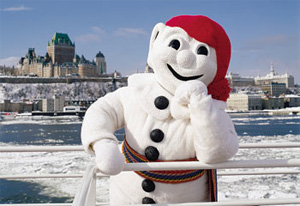 En plein coeur de la vieille Capitale, le Carnaval de Québec, le plus grand carnaval d'hiver au monde, célèbre les joies et la magie de l'hiver. 
Au programme: défilés, expositions, animations, feux d'artifice, spectacles et une panoplie d'activités sportives en plein air: rafting sur neige, glissades, course de tacots, promenades en traineaux à chiens et promenades en carriole, ainsi que des compétitions réputées: course en canot sur les glaces du fleuve, l'International de sculpture sur neige et la course internationale de traineaux à chiens du Carnaval.
Petits et grands sont invités à venir saluer le Bonhomme Carnaval, roi de la fête, à son splendide Palais de glace au coeur du Vieux-Québec et à participer aux féeriques défilés de nuit.Malgré la forme assez moderne dont il fait preuve aujourd’hui, le carnaval de Québec est loin d’être un évènement récent. Sa première édition a vu le jour en 1894, il a donc fêté ses 130 ans !Il est né de l’idée d’un homme, Franck Carrel, qui à l’époque dirigeait le Québec daily telegraph. En cette période, l’économie va mal en Amérique du nord à cause de la fermeture des chantiers navals. Le Québec en subit de plein fouet les conséquences, encore accentuées par le début du déclin de l’industrie de la chaussure. Autant dire que tout va mal, et les Québécois sont moroses. M. Carrel se sert de ses colonnes pour lancer l’idée d’une grande fête hivernale au Québec, le Carnaval.Cette grande manifestation permettait et permet aux habitants d’oublier les conditions hivernales parfois difficiles tout en relançant un peu l’économie par le tourisme.Au fil des ans la programmation s’est enrichie, mêlant des activités traditionnelles et populaires, aux sports d’hiver, à la sculpture sur glace et sur neige, aux courses de canots... que vous découvrirez sur les photos des carnavals de 2010 et 2013 en annexe.Sourceshttp://www.youtube.com/watch?v=VIErEvERRPMhttp://www.aventuresnouvellefrance.com/blog/carnaval-quebec-2012GEFD                                              Fiche enseignant 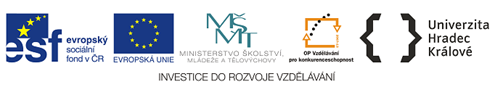 